Renishaw plc	Tel	+44 (0) 1453 524524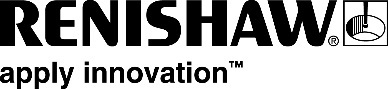 	Fax	+44 (0) 1453 524901New Mills, Wotton-under-Edge, 	Email	uk@renishaw.com Gloucestershire, GL12 8JRUnited Kingdom	www.renishaw.comNews from RenishawMarch, 2017 – for release 6th April    Further information: Chris Pockett, +44 1453 524133Renishaw, University Hospital of Wales and Cardiff University celebrate the first robotic assisted neurosurgery procedure for epilepsy in WalesRenishaw is pleased to congratulate the University Hospital of Wales on a successful first robotic assisted stereoelectroencephalography (SEEG) neurosurgery procedure. This landmark procedure, which identified the source for epileptic seizures, coincided with BioWales, an annual conference, which celebrates Wales’ position as a global pioneer in the life science sector. Andrea Richards, Directorate Manager for Neurosciences at Cardiff and Vale University Health Board said: “This is the first neurosurgical procedure to be carried out with robotic assistance in Wales. We are pleased that the collaboration between clinical services, the BRAIN Unit and Renishaw has enabled a number of improvements to be made to patient care. Neurosurgical patients will now spend less time in the operating theatre, have a reduced risk of infection and benefit from improved surgical outcomes.”Renishaw’s neuromate® stereotactic robot assisted surgeon Prof. William Gray during the SEEG case, a procedure which uses intracerebral electrodes to measure electrical signals. The aim of the surgery was to identify which region of the brain was acting as a source for epileptic seizures. With the neuromate robot, Prof. Gray was able to quickly and accurately identify the epileptogenic zone, and has since followed up this surgery with a tailored resection which is expected to relieve the patient from the symptoms of epilepsy. Professor of Functional Neurosurgery at Cardiff University’s School of Medicine, Prof. Gray, is also a director of the University’s Brain Repair and Intracranial Neurotherapeutics (BRAIN) Unit which brings together experts from Cardiff University, Swansea University, Bangor University and the NHS. He said, “The Renishaw robot is a significant step forward for epilepsy surgery in Wales, enabling us to investigate and treat even the most complex cases, to achieve seizure freedom for our patients. In collaboration with the BRAIN Unit, it will also enable us to perform leading research for measuring brain signals and delivering therapies directly into the brain, across many neurological diseases.”The BRAIN Unit is funded by Health and Care Research Wales. Overseen by the Welsh Government, the organisation supports the development and delivery of world-class health and social care research.Dr. Abed Hammoud, CEO of Renishaw Mayfield SA (Switzerland) commented, “We are delighted to hear that our expertise in technology and engineering contributed to a positive result at the University Hospital of Wales, and look forward to working closely with the neuroscience department to deliver best possible outcomes for patients in Wales.”Renishaw is proud to be part of the network of industry, academia, small enterprises and NHS which contribute to Wales’ strong reputation in life sciences. Its site in Miskin, near Cardiff, is home to the Renishaw Healthcare Centre of Excellence, which houses a mock operating theatre for the training and professional development of surgeons, plus a facility for the manufacture of customised medical implants produced using Renishaw’s metal 3D printing systems. About RenishawRenishaw is one of the world's leading engineering and scientific technology companies, with expertise in precision measurement and healthcare. The company supplies products and services used in applications as diverse as jet engine and wind turbine manufacture, through to dentistry and brain surgery. It is also a world leader in the field of additive manufacturing (also referred to as 3D printing), where it is the only UK business that designs and makes industrial machines which ‘print' parts from metal powder.The Renishaw Group currently has more than 70 offices in 35 countries, with over 4,000 employees, of which 2,800 people are employed within the UK. The majority of the company's R&D and manufacturing is carried out in the UK and for the year ended June 2016 Renishaw achieved sales of £436.6 million of which 95% was due to exports. The company's largest markets are China, USA, Germany and Japan.The Company’s success has been recognised with numerous international awards, including eighteen Queen’s Awards recognising achievements in technology, export and innovation.-ENDS-